Сумська міська радаVІI СКЛИКАННЯ LVII СЕСІЯРІШЕННЯвід 05 червня 2019 року  № 5100-МРм. СумиРозглянувши звернення суб’єкта господарювання, надані документи, відповідно до протоколу засідання постійної комісії з питань архітектури, містобудування, регулювання земельних відносин, природокористування та екології Сумської міської ради від 25.03.2019 № 147, статті 12 Земельного кодексу України, статті 33 Закону України «Про оренду землі», на підставі рішення Сумської міської ради від 20.06.2018 № 3576–МР «Про встановлення плати за землю», керуючись пунктом 34 частини першої статті 26 Закону України «Про місцеве самоврядування в Україні», Сумська міська рада  ВИРІШИЛА:1. Поновити договір оренди земельної ділянки згідно з додатком.2. Встановити орендну плату у розмірі відсотку від нормативної грошової оцінки земельної ділянки, зазначеного в графі 5 додатку до рішення.	3. Суб’єкту господарювання в місячний термін після прийняття рішення звернутися до департаменту забезпечення ресурсних платежів Сумської міської ради (Клименко Ю.М.) для укладання додаткової угоди до договору оренди земельної ділянки.Сумський міський голова							О.М. ЛисенкоВиконавець: Михайлик Т.О.Додаток до рішення Сумської міської ради   «Про поновлення договору оренди земельної     ділянки, укладеного з ТОВ «ГОТЕЛЬНИЙ КОМПЛЕКС. «УКРАЇНА» за адресою: м. Суми,                    вул. Воскресенська, 1»від 05 червня 2019 року № 5100-МРСПИСОКсуб’єктів господарювання, яким поновлюються договори оренди земельних ділянокСумський міський голова														     О.М. ЛисенкоВиконавець: Михайлик Т.О.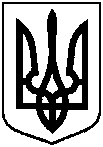 Про поновлення договору оренди земельної ділянки, укладеного з                 ТОВ «ГОТЕЛЬНИЙ КОМПЛЕКС. «УКРАЇНА» за адресою: м. Суми,                       вул. Воскресенська, 1№з/пНазва підприємства, установи,організації,ідентифікаційний кодФункціональне призначення земельної ділянки,адреса земельної ділянки,кадастровий номерПлоща, га,строк користування Розмір орендної плати в рік за землю у відсотках до грошової оцінки земельної ділянкиСтрок закінчення попереднього договору оренди земельної ділянки1234561.ТОВАРИСТВО З ОБМЕЖЕНОЮ ВІДПОВІДАЛЬНІСТЮ «ГОТЕЛЬНИЙ КОМПЛЕКС. «УКРАЇНА»32602214Під розміщеним готельним комплексом,вул. Воскресенська, 15910136300:02:012:0007(Інформація з Державного реєстру речових прав на нерухоме майно та Реєстру прав власності на нерухоме майно, Державного реєстру Іпотек, Єдиного реєстру заборон відчуження об’єктів нерухомого майна щодо об’єкта нерухомого майна, номер інформаційної довідки: 151100640 від 26.12.2019)0,2257 від 5 років з 27.03.20194,026.03.2019